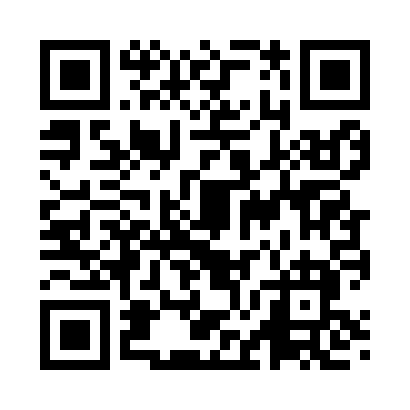 Prayer times for Holstein, Iowa, USAMon 1 Jul 2024 - Wed 31 Jul 2024High Latitude Method: Angle Based RulePrayer Calculation Method: Islamic Society of North AmericaAsar Calculation Method: ShafiPrayer times provided by https://www.salahtimes.comDateDayFajrSunriseDhuhrAsrMaghribIsha1Mon4:045:491:265:309:0310:482Tue4:055:501:265:309:0310:473Wed4:065:501:275:309:0310:474Thu4:075:511:275:309:0310:465Fri4:085:511:275:309:0210:466Sat4:095:521:275:309:0210:457Sun4:105:531:275:309:0110:448Mon4:115:531:275:309:0110:449Tue4:125:541:285:309:0110:4310Wed4:135:551:285:309:0010:4211Thu4:145:561:285:309:0010:4112Fri4:155:561:285:308:5910:4013Sat4:165:571:285:308:5910:3914Sun4:175:581:285:308:5810:3815Mon4:195:591:285:308:5710:3716Tue4:206:001:285:308:5710:3617Wed4:216:011:285:308:5610:3518Thu4:236:021:295:308:5510:3419Fri4:246:021:295:298:5410:3320Sat4:256:031:295:298:5310:3121Sun4:276:041:295:298:5310:3022Mon4:286:051:295:298:5210:2923Tue4:296:061:295:298:5110:2724Wed4:316:071:295:288:5010:2625Thu4:326:081:295:288:4910:2526Fri4:346:091:295:288:4810:2327Sat4:356:101:295:278:4710:2228Sun4:376:111:295:278:4610:2029Mon4:386:121:295:278:4510:1930Tue4:396:131:295:268:4410:1731Wed4:416:141:295:268:4310:15